									1/15/23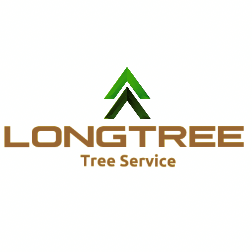 Scope of work for: 19515 Roslyn Rd. Detroit, MI 4822120” Locust Tree in front yard to be removed down to a low stump.Material and debris to be removed from site.Remaining stump to be ground down below grade using a stump grinding machine.